COMPLAINTS / SUGGESTIONS BOX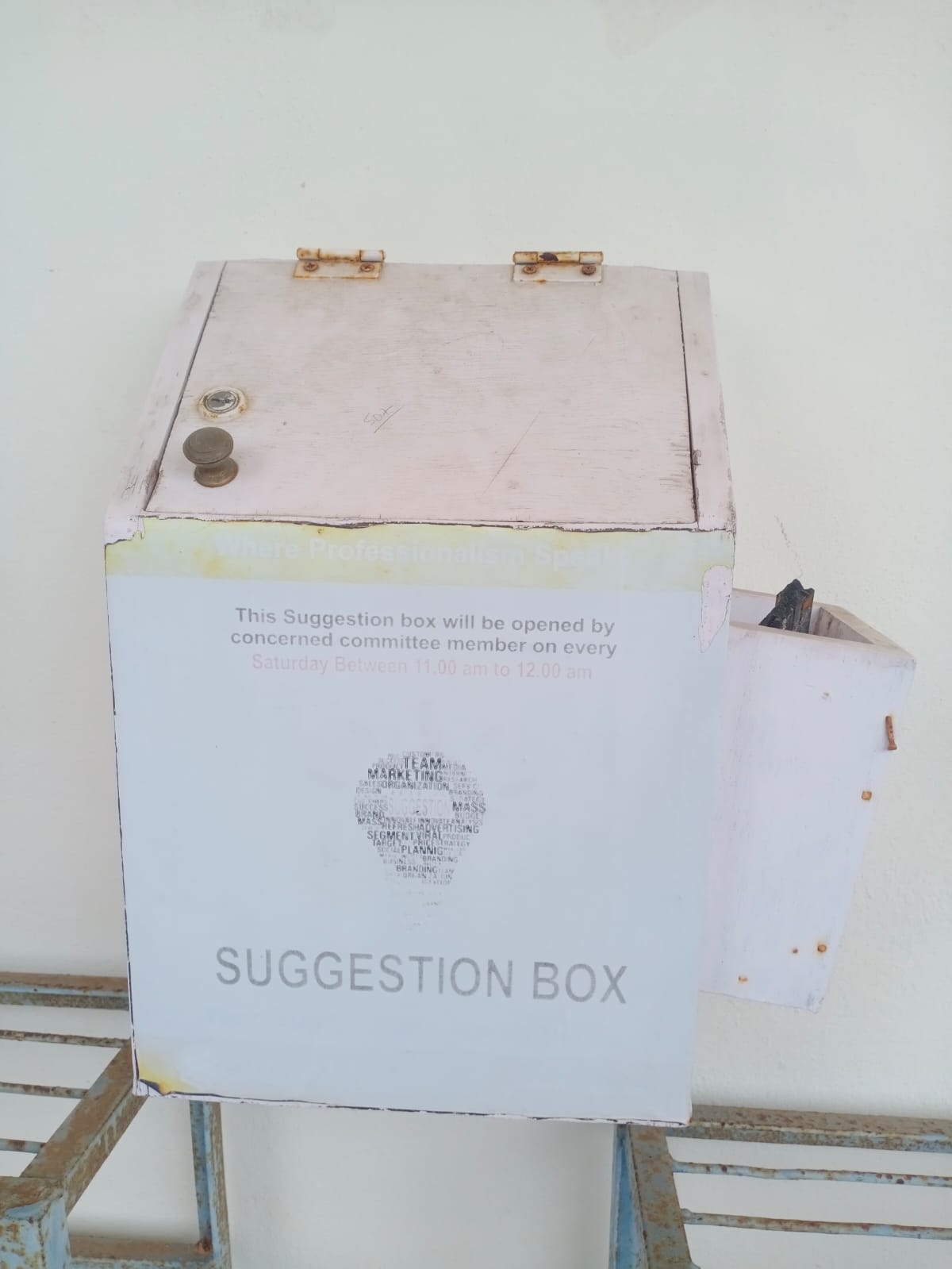 ANTI-RAGGING POSTERS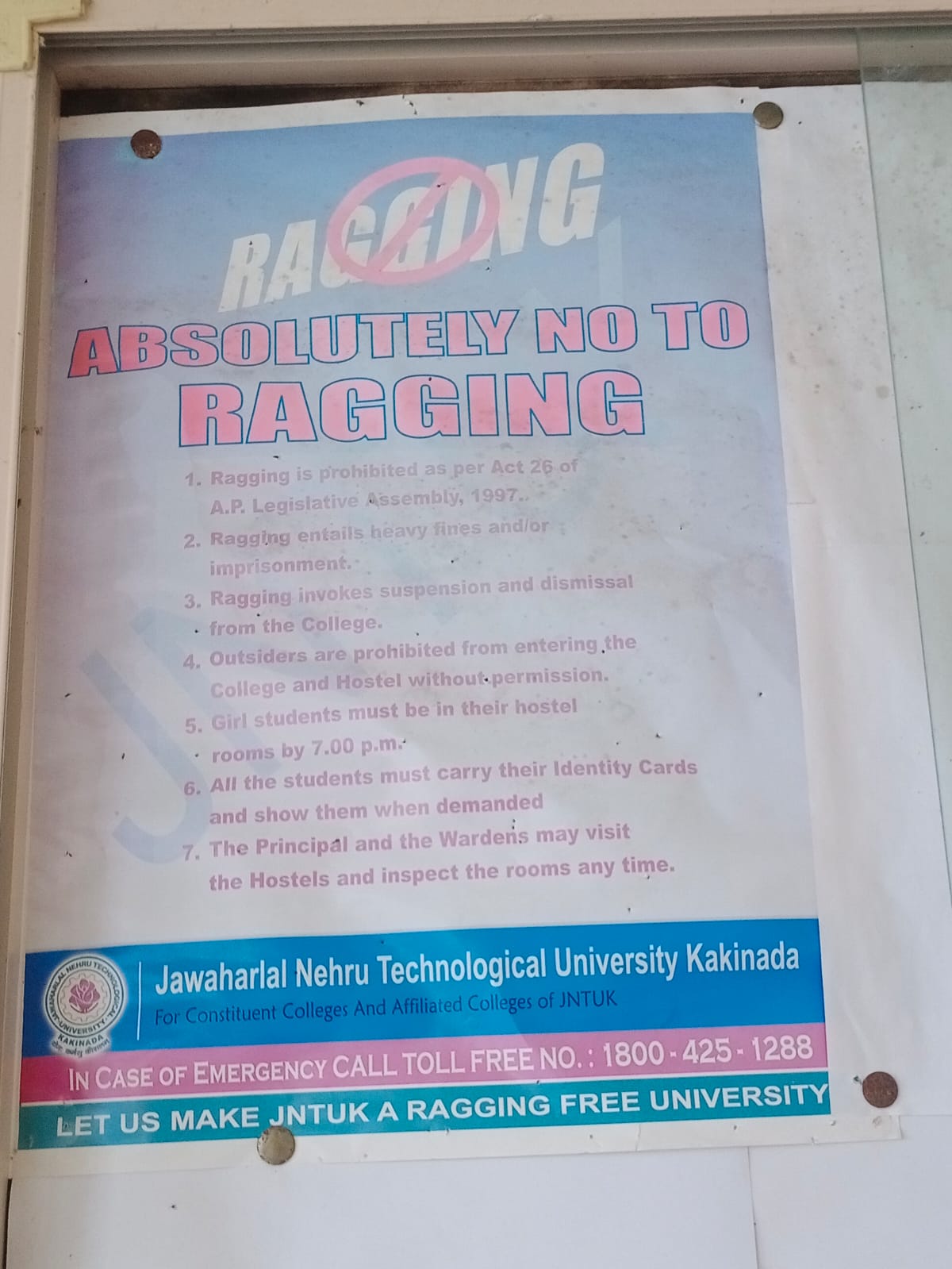 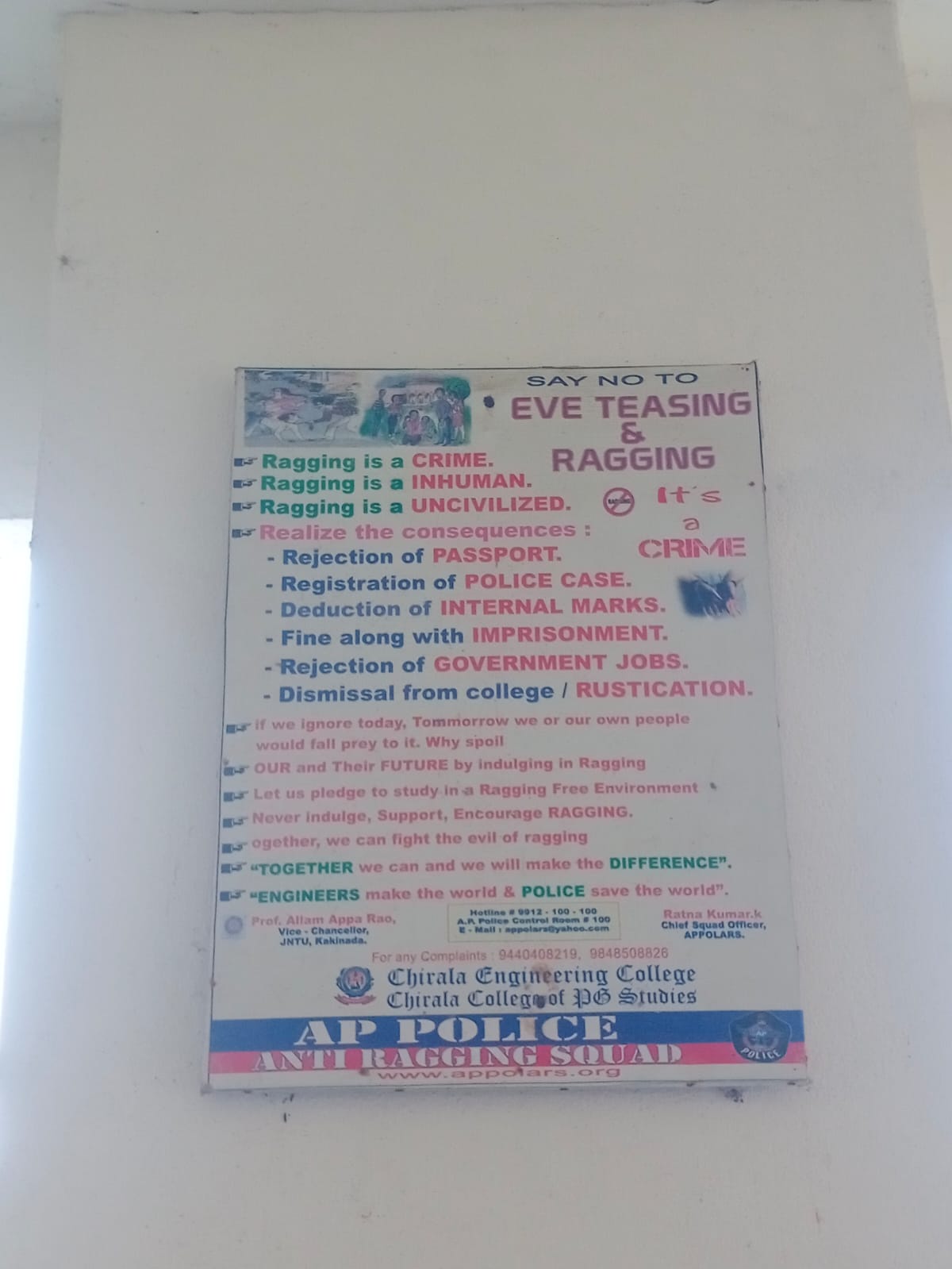 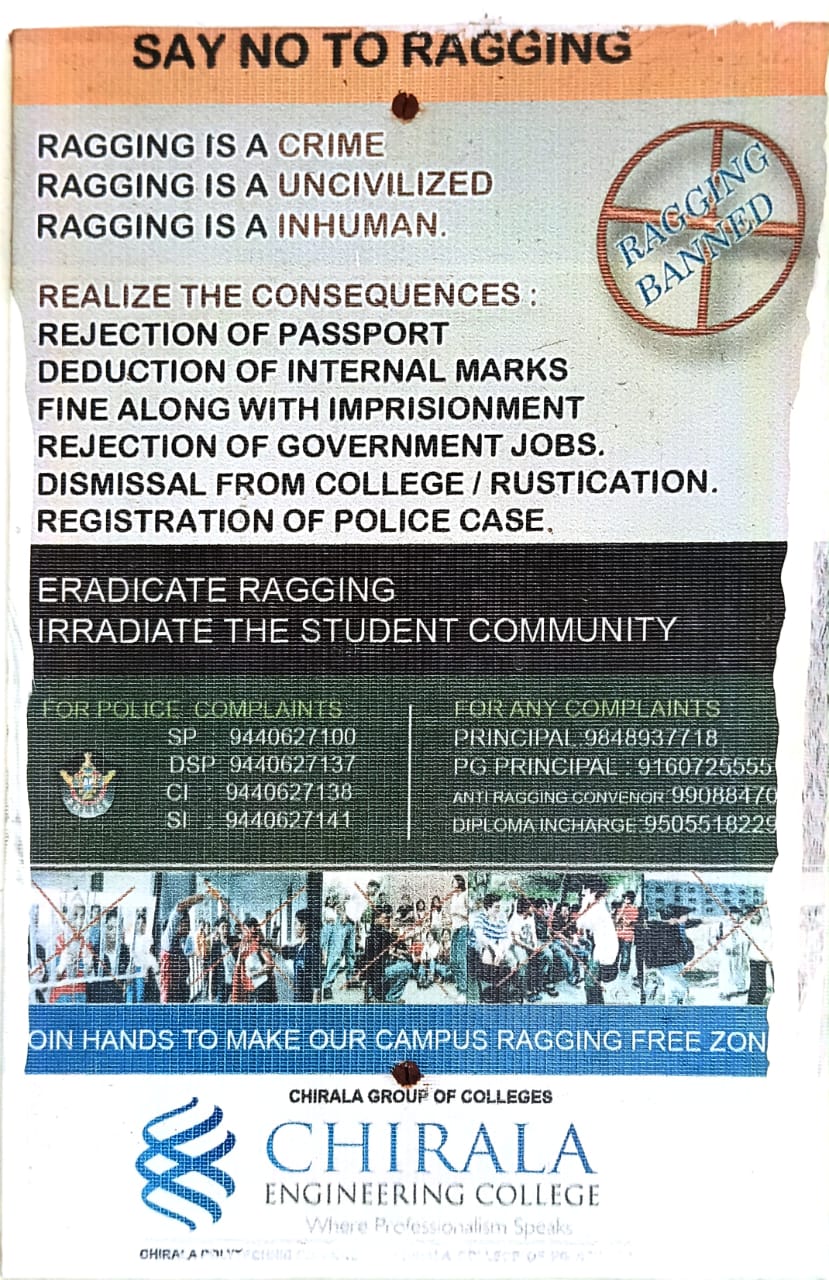 